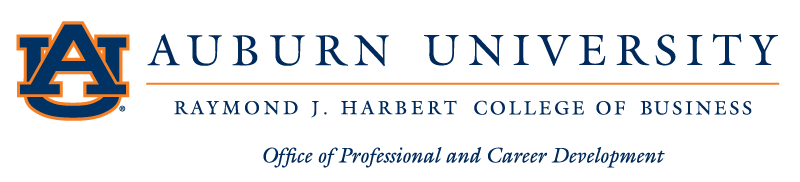 Parking PassEvent: Harbert College of Business Career FairDate: February, 20th, 2024Purpose: Employer Participant Approval: Arishna LastingerContact: Office of Professional and Career DevelopmentLowder Hall – 334-844-7203